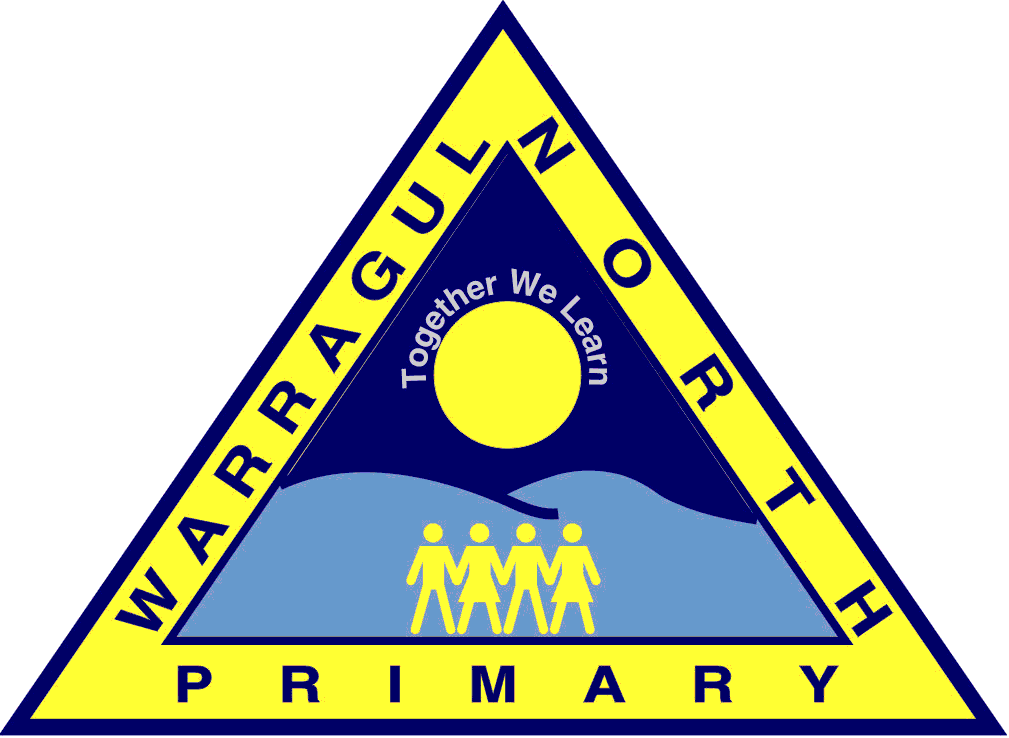 VISITORS POLICYPOLICY PURPOSETo provide a safe and secure environment for staff and students through establishing protocols and procedures that effectively monitor and manage visitors without compromising the open and inclusive nature of the school.POLICY STATEMENTWe seek to provide a friendly learning environment, which values and actively encourages visitors to the school. At the same time we recognise our duty of care to ensure a safe environment for our students and staff. We also recognise our obligation to ensure that any program or content delivered by visitors is consistent with the values of public education, our school values and the requirement that education in Victorian government schools is secular (apart from the provision of Special Religious Instruction, delivered in accordance with legislative and Department requirements).Programs delivered by visitors must be delivered in a manner that supports and promotes the principles and practice of Australian democracy including a commitment to the following, as outlined in s 1.2.1 of the Education and Training Reform Act 2006 (Vic):elected governmentthe rule of lawequal rights for all before the lawfreedom of religionfreedom of speech and associationthe values of openness and tolerance.TYPES OF VISITORSVisitors to the school are defined as all people entering school grounds during school hours  8.30 am to 3.45pm Monday to Friday other than staff members, students and parents/guardians acting in their capacity as parents/guardians delivering or collecting children at the start or the end of the school day. Visitors can include (but are not limited to) the following:prospective parents and prospective employeesthose who are addressing a learning or developmental need, such as: parent and community volunteersinvited speakers e.g. incursion presenterssessional instructors representatives of community, business and service groupslocal members of parliamentthose who are conducting business such as: uniform suppliersbooksellersofficial school photographerscommercial salespeople trades peoplechildren’s services agentstalent scoutsinstructors providing Special Religious Instruction (SRI).Other visitors may include:Department of Health and Human Services Child Protection WorkersVictoria PolicePersons who are authorised to enter a school premises for a specific purpose (e.g. Worksafe or Environmental Health officers).DUTY OF CAREPrincipals and teachers have a duty of care to their students. The duty requires principals and teachers to take all reasonable steps to reduce risk, including the provision of suitable and safe premises and the provision of an adequate system of supervision. The duty is non-delegable, meaning that it cannot be assigned to another party.Visitors who are attending the school to deliver incursions, presentations, seminars or other activities and programs to students will be supervised by school staff. Where necessary, the school will assess and verify the suitability of visitors who will work with children. The evidence required is generally a working with children check (WWC Check). However if a visitor’s occupation exempts them from the requirement to have a WWC check e.g. police officers, teachers, they must provide evidence to the school to support their claim to an exemption.APPROVALSOn the basis that schools are not public places, but are public educational institutions, the principal has ultimate discretion to approve or not approve a potential visitor. The Principal also has the authority to exclude people from being on school grounds outside of school operating hours. When deciding to approve a visitor, the Principal will consider the visitor’s suitability, purpose and the benefit provided to the students and staff from the visit, specifically: the educational merit and potential benefits of the visit;the level of disruption to the functioning of the school programs and routines in relation to the potential benefits to students;whether the proposed visit is consistent with the values of public education including the requirement that education in Victorian government schools is secular (apart from Special Religious Instruction, delivered in accordance with the Education and Training Reform Act 2006 (Vic), Ministerial Direction 141 and policy); The principal should consider the suitability of visitors to be in a location where children freely move about, learn and play and whether a Working With Children Check is required or exemptions apply.IMPLEMENTATIONVisitors who are attending the school to deliver incursions, presentations, seminars or other activities and programs to students need to seek the prior approval of the school principal (or their nominee) prior to attending the school. Where appropriate, the school will first obtain parental consent for students to participate in specific programs delivered by visitors.All visitors are required to report to the administration office:prior to undertaking any activity within the school. They are required to sign a Visitors Book and will be assigned a “Visitor” badge which they must wear at all times within the school.at the end of their visit, to return their badge and sign out in the Visitors Book. This process will be published in school communications and will be displayed at all school gates. All visitors are required to comply with the schools Statement of Values. Visitors who fail to follow directions will be directed to the Administration Office. The school’s emergency management procedures will ensure that visitors within the School at the time of any emergency or practice drill will be recognised and be appropriately included in emergency management procedures. EVALUATIONThis policy will be reviewed as part of the school’s five year cycle. 